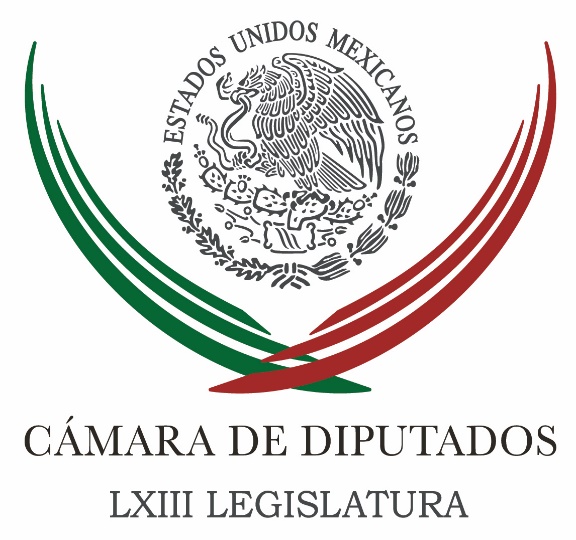 Carpeta InformativaMonitoreo Fin de SemanaResumen: Saldo positivo en San Lázaro, pese a elecciones: RomoDiputados exigen al Senado avalar minuta para eliminar el fueroPAN en San Lázaro exige al Senado eliminar fuero este lunesEn San Lázaro, PRD exige aclarar desapariciones de jóvenes29 de abril de 2018TEMA(S): Trabajo LegislativoFECHA: 29/04/2018HORA: 16:06NOTICIERO: Milenio onlineEMISIÓN: Fin de semanaESTACION: InternetGRUPO: Milenio0Saldo positivo en San Lázaro, pese a elecciones: RomoEl presidente de la Cámara de Diputados, Edgar Romo, dijo que la 63 Legislatura finalizará mañana con un saldo positivo, a pesar de la coyuntura electoral y dijo que no descartan abrir un periodo extraordinario.“Finalmente estaremos cerrando el periodo ordinario de una manera productiva, de una manera eficaz y, sobre todo, anteponiendo los intereses de las mexicanas y los mexicanos en lugar de cualquier interés electoral”, puntualizó.El pleno de la Cámara de Diputados está citado a sesión para clausurar mañana el actual periodo de sesiones, sin considerar ya la votación de dictámenes de las comisiones ni minutas enviadas por el Senado de la República.Romo afirmó, sin embargo, que existe alguna probabilidad de alcanzar acuerdos legislativos de último momento.Entre los principales pendientes del periodo ordinario, el legislador priista señaló la reforma a la Ley General de Salud en materia de donación "automática" de órganos, pues los grupos parlamentarios no alcanzaron el consenso necesario.También quedó en suspenso la designación de los titulares de los órganos de control del Instituto Nacional de Transparencia, Acceso a la Información y Protección de Datos Personales (INAI), la Comisión Federal de Competencia Económica (Cofece) y el Instituto Federal de Telecomunicaciones (IFT)."Sin embargo no está al alcance de esta Cámara hacerlo porque existe una suspensión definitiva decretada por el Poder Judicial a ese procedimiento, tendríamos que esperar a que el procedimiento de amparo nos libere de nuevo para poder continuar con el proceso", indicó Romo.En contraste, el diputado presidente celebró los acuerdos para designar al nuevo titular de la Auditoría Superior de la Federación (ASF), David Colmenares, así como la aprobación de la Ley de Justicia Cívica, la Ley de Mejora Regulatoria, la Ley Fintech y la reforma constitucional para eliminar el fuero de los altos funcionarios públicos. /lgg/m.TEMA(S): Trabajo LegislativoFECHA: 29/04/2018HORA: 14:31NOTICIERO: El Universal onlineEMISIÓN: Fin de semanaESTACION: InternetGRUPO: El Universal0Diputados exigen al Senado avalar minuta para eliminar el fueroDiputados federales de todas las fracciones parlamentarias en el Palacio Legislativo de San Lázaro exigieron a todo el Senado de la República para que este lunes, último día del periodo ordinario del Congreso de la Unión, aprueben la minuta para eliminar el fuero constitucional a todos los servidores públicos, incluyendo al Presidente de la República.A través de un comunicado que emitieron desde la Junta Directiva de la Comisión de Puntos Constitucionales, diputados federales del PRI, PAN, PRD, Morena, MC, Verde y Panal aseguraron que comparten las expresiones de algunos senadores que han descalificado la minuta por supuestas deficiencias jurídicas.El llamado lo hicieron Daniel Ordoñez Hernández (PRD), Braulio Guerra Urbiola (PRI), Hernán Cortés Berúmen (PAN), Lorena Corona Valdés (Verde), Víctor Manuel Sánchez Orozco (MC), Virgilio Dante Caballero (Morena), Mirna Isabel Saldívar Paz (Panal), Rodolfo Nogués Barajas (PRI), Apolinar Casillas Gutiérrez (PAN), Ángel Alanís Pedraza (PRD) y Ramón Bañales Arámbula (PRI).
En respuesta a la preocupación manifestada por algunos senadores, la Junta Directiva de Puntos Constitucionales apuntó que “considerar al Presidente de la República en los supuestos de eliminación del Fuero y Juicio Político no generaría ingobernabilidad, sobre todo si fortalecemos con autonomía a las instituciones de procuración e impartición de justicia”.Los integrantes de la instancia legislativa acotaron: “existen en la minuta mecanismos que protegen a la función e investidura Presidencial, diferenciándolo con la mayoría calificada y no por la mayoría simple, para, en su caso, poder proceder”.“La minuta enviada al Senado es producto no solo de escuchar a grandes juristas y abogados, si no también, y de manera preponderante, de escuchar a la ciudadanía, que exige de manera puntual que nadie en México cuente con privilegios y escudos que permitan no hacerle frente a la ley cuando se desapegan a ella”, indicaron en la comunicación.Precisaron que “la minuta establece matices claros que permiten un equilibro entre proteger la función pública y no generar abusos y privilegios al servidor público, toda vez que tendría que enfrentar un proceso penal si fuera el caso, pero mantenerse en el cargo salvo que exista una sentencia condenatoria y ejecutoriada que determinen una responsabilidad”.Puntualizaron que “para el caso específico del Presidente de la República, contrario a lo que de manera imprecisa se ha señalado, su regulación no debe referirse a los otrora llamados delitos graves, puesto que la reforma constitucional de 2008 -que adoptó el Sistema Procesal Penal Acusatorio- eliminó la figura de los delitos graves (por los que no procedía la libertad provisional bajo caución), por lo cual ya no existe esa categoría procesal en la Constitución”.En su opinión, “tampoco es correcto sostener que incluir al Presidente de la República en el nuevo régimen generaría ingobernabilidad, ya que la normatividad procesal penal establece que el Presidente de la República no está obligado a presentarse ante el Órgano jurisdiccional o ante el Ministerio Público cuando sea citado, y en su caso, declarará mediante los sistemas de reproducción a distancia de imágenes y sonidos o cualquier otro medio que permita su trasmisión, en sesión privada”.En tal sentido, hicieron un exhorto al Senado de la República para que apruebe la minuta en comento a fin de que “atienda los reclamos de la sociedad y cumpla con el compromiso que todos tenemos con nuestro país en el combate a la impunidad y la corrupción”. /psg/m.TEMA(S): Trabajo LegislativoFECHA: 29/04/2018HORA: 09:24NOTICIERO: El Universal onlineEMISIÓN: Fin de Semana ESTACIÓN: InternetGRUPO: El Universal0PAN en San Lázaro exige al Senado eliminar fuero este lunesEl coordinador de la bancada del PAN en la Cámara de Diputados, Marko Cortés, llamó al Senado de la República para que este lunes 30 de abril, último día de sesiones del periodo ordinario, aprueben la minuta del fuero y se elimine la inmunidad a todos los servidores públicos, incluido el Presidente de la República.A través de su tradicional comunicado dominical, el también presidente de la Junta de Coordinación Política de San Lázaro, acusó que hay una alianza entre el PRI y Morena en el Senado que, a través de tácticas dilatorias, burlaron a México para no aprobar la desaparición del fuero a todos los funcionarios públicos, incluyendo al Presidente de la República."Emplazamos para que de forma inmediata este lunes 30 de abril, último día del periodo ordinario de sesiones, aprueben la minuta que por unanimidad mandó la Cámara de Diputados; o que ya se descaren y digan que quieren mantener la impunidad procesal del viejo régimen", aseguró el presidente de la Junta de Coordinación Política de la Cámara de Diputados, Marko Cortés Mendoza.
“Si bien es cierto que la actuación de los senadores del PRI y MORENA podría constituir un motivo de desánimo o decepción, desde ahora les decimos que no nos vamos a detener al clamor de los mexicanos de acabar con el régimen de privilegios e impunidad del Presidente de la República y los funcionarios públicos; en Acción Nacional los emplazamos a que el lunes 30 de abril aprueben en sus términos la minuta, para que pueda pasar a los congresos locales para su posterior promulgación", destacó.Destacó que el extraño comportamiento del bloque PRI-MOR en el Senado de la República significa que, con el pretexto de cambios superficiales, están poniendo en riesgo la culminación de una importante reforma constitucional que le hace falta al país, la excusa para no aprobar la minuta es que pretenden limitar los delitos para poder enjuiciar al Presidente de la República, además de proponer ministerios públicos y jueces especiales, propuestas en las que además no coincidimos porque seguirían dando trato privilegiado a los funcionarios.El panista michoacano, recordó que la Cámara de Diputados envió, con suficiente tiempo al Senado de la República, la minuta que reforma y deroga los artículos 17, 61, 74,108, 110, 111, 112 y 114 de la Constitución Política para analizarla, valorarla y subirla al pleno para su eventual aprobación, "sin embargo esto no ocurrió porque deliberadamente dejaron pasar los días sin mostrar voluntad política para ir con el cambio".Aseguró que la simulación del PRI es de tal magnitud que, con su actuación en la noche del pasado jueves 26, dejaron "colgado" a su candidato a la Presidencia de la República, quien a últimas fechas se sumó al viejo anhelo de Acción Nacional de dejar atrás la impunidad procesal para todos los servidores públicos incluido el Presidente de la República.“En el PAN estamos convencidos de eliminar el fuero desde hace 19 años con el entonces diputado Juan Antonio García Villa; después, el 12 de marzo de 2013, en la Cámara Baja se aprobó otro nuevo intento de dictamen que se envió al Senado de la República, pero el PRI y sus aliados congelaron la iniciativa; en este abril de 2018 volvieron a hacer lo mismo a pesar de que todas las fracciones en la Cámara de Diputados votaron de manera unánime la iniciativa que incluía quitar el fuero también al Presidente de la República", precisó. Para el Presidente de la Junta de Coordinación Política es de llamar la atención la  conjunción de voluntades políticas entre los senadores del régimen con los de la supuesta oposición radical en plena realización de la campaña electoral hacia la Presidencia de la República.“Tal es el caso del acompañamiento de los Senadores de MORENA a las propuestas del PRI para elegir a dos comisionados del Instituto Nacional de Acceso a la Información; esto siembra mucha desconfianza en la sociedad en torno a las futuras resoluciones que tomará ese organismo y hay un verdadero temor de que se convierta en un “INAI carnal", puntualizó.Y no solo eso, agregó, si ya lograron tener un “INAI carnal", con la nueva unión de fuerzas estarán en condiciones de aprobar un “Fiscal carnal", que cubra las corruptelas que ha habido en este régimen desde la Casa Blanca, pasando por la Estafa Maestra, siguiendo. /psg/mTEMA(S): Trabajo LegislativoFECHA: 29/04/2018HORA: 14:23NOTICIERO: Milenio.comEMISIÓN: Fin de SemanaESTACIÓN: InternetGRUPO: Milenio0En San Lázaro, PRD exige aclarar desapariciones de jóvenesEl grupo parlamentario del PRD en la Cámara de Diputados exigió al gobierno federal y a las autoridades estatales esclarecer las desapariciones y asesinatos de miles de jóvenes, además de revertir el clima de violencia e inseguridad que lacera a la sociedad.Francisco Martínez Neri, coordinador de la bancada perredista, advirtió que este sexenio será recordado por los altos índices de corrupción, así como por la incapacidad del gobierno para detener la violencia y combatir al narcotráfico.El legislador acusó al gobierno federal de criminalizar a las nuevas generaciones que no sólo han visto mermadas sus oportunidades escolares y laborales, sino que padecen el acoso de las autoridades que deberían protegerlos.Como ejemplo citó la desaparición de los tres estudiantes de cine de la Universidad de Medios Audiovisuales de Guadalajara, pues en lugar de reclamar su búsqueda para encontrarlos con vida, el gobierno federal optó por guardar silencio."Lo más preocupante es que no ha hecho un posicionamiento firme para que se esclarezca este deleznable acto y se castigue a los culpables", remarcó.Martínez Neri señaló que ese lamentable hecho se suma a los acontecimientos ocurridos en Ayotzinapa, Guerrero."El Ejecutivo tiene mucho que aclarar, pues a meses de terminar su mandato sigue sin decir que sucedió con los 43 estudiantes de la Escuela Normal Rural Raúl Isidro Burgos, ya que su verdad histórica se cayó a pedazos".El líder parlamentario reprobó la ineficacia de las autoridades ministeriales y policiacas, tanto a nivel estatal como federal, para prevenir y combatir el secuestro, la desaparición y el asesinato de miles de jóvenes en todo México.De acuerdo con diversos estudios, dijo, Tamaulipas, Jalisco, Estado de México, Sinaloa, Nuevo León y Chihuahua concentran 62 por ciento de las desapariciones a nivel nacional, y de ellas, 43 por ciento de los casos en el país son de jóvenes entre 14 y 29 años de edad."Como representantes populares de izquierda, los diputados PRD hacemos un enérgico llamado a las autoridades y a los gobiernos estatales y federal a esclarecer las desapariciones y, sobre todo, a actuar a fin de revertir el clima de violencia e inseguridad que existe a lo largo del país y que lacera a nuestra sociedad", puntualizó. /lgg/mSENADOTEMA(S): Trabajo LegislativoFECHA: 29/04/2018HORA: 17:02NOTICIERO: Milenio.comEMISIÓN: Fin de SemanaESTACIÓN: InternetGRUPO: Milenio0PRI en el Senado revive el desafuero para servidoresA unas horas de que termine el periodo ordinario, el coordinador del PRI en el Senado, Emilio Gamboa, dijo que su bancada tiene claro que no se puede ir sin atender la eliminación del fuero para los servidores públicos.Gamboa confió en que, aunque respetan el trabajo de las comisiones dictaminadoras, tendrán resultados en breve."Los senadores del PRI tenemos claro que no debemos irnos sin atender el tema del fuero", aseguró.El jueves pasado, por más de ocho horas las comisiones buscaron acuerdos y sólo el PAN se pronunció por votar la minuta en los términos en los que fue aprobada por los diputados, aún con inconsistencias de técnica jurídica y legislativa, mientras que los demás partidos resolvieron crear un grupo de trabajo para solventarlas y modificarla.El líder priista dijo que van por la eliminación del fuero de todos los funcionarios públicos."Respetamos el trabajo de las cuatro comisiones dictaminadoras y confiamos en que el desarrollo de sus trabajos pueda arrojar acuerdos para presentar, a la brevedad, un dictamen que pueda ser discutido con responsabilidad y alto compromiso con México", insistió.En la sesión del pasado jueves, los senadores Patricio Martínez, José María Tapia, Miguel Romo y Manuel Cavazos, entre otros, alertaron que aprobar la minuta como llegó de la Cámara de Diputados podrá generar una crisis de Estado porque es imprecisa.Por ejemplo, no contiene el catálogo de delitos por los que se puede juzgar el Presidente de la República, tampoco define si aplicará cuando exista sentencia ejecutoria o sentencia firme, ni especifica qué mayoría se requiere para iniciar un juicio de procedencia, entre otras. /jpc/mTEMA(S): Trabajo LegislativoFECHA: 29/04/2018HORA: 09:02NOTICIERO: Excélsior  onlineEMISIÓN: Fin de SemanaESTACIÓN: InternetGRUPO: Excélsior0Existe un reto que consiste en detener la carencia alimentaria: PVEMAnte el problema de carencia alimentaria que se vive en algunas zonas rurales de nuestro país, el Partido Verde propuso la colocación de Bancos de Alimentos.El senador ecologista, Gerardo Flores, dijo que en México existen más de 9 millones de personas en situación de pobreza extrema, según el reporte del Consejo Nacional de Evaluación de la Política de Desarrollo Social (CONEVAL), lamentó que existan familias que no cuentan con los ingresos suficientes para cubrir una necesidad básica como es la de alimentación.Explicó que dentro del Partido Verde existe un reto que consiste en detener la carencia alimentaria, a través de una iniciativa que propone que en cada Estado exista un Banco de Alimentos que cuente con mecanismos que obliguen a las centrales de abasto, mercados, tiendas de autoservicio y restaurantes, quienes se encargarán de  transportar y entregar los alimentos que no serán comercializados y que se encuentren en buen estado para su consumo, dijo también que los costos de traslado serán deducibles de impuestos.“La intención de la iniciativa es garantizar una alimentación suficiente y de calidad a la población que se encuentra en situación de pobreza extrema que sufre alguna carencia alimentaria”, finalizó. /psg/mINFORMACIÓN GENERALComicios en México y EU condicionan negociaciones del TLCANTodo apunta a que en las próximas semanas México, Estados Unidos y Canadá podrían alcanzar un acuerdo sobre la revisión del Tratado de Libre Comercio de América del Norte, pero expertos consultados por EFE advirtieron hoy que su aprobación se verá condicionada por los comicios mexicanos y estadounidenses. Autoridades de los tres países han expresado durante los últimos días que pronto finalizarán las negociaciones de renovación de este acuerdo comercial que entró en vigor en 1994 y que desde 2017 está siendo revisado a petición de EU. (24 Horas online)Rechaza PRI encuestas que lo ubican en tercer lugarEl dirigente nacional del PRI, Enrique Ochoa Reza, rechazó las encuestas que ubican al tricolor en tercer lugar en varios estados donde se renovarán gubernaturas incluida la Presidencia de la República y aseguró que muchos de esos sondeos no tienen credibilidad, por  lo cual –sostuvo—la única encuesta válida es la del 1 de julio. Al encabezar los arranques de campaña  para renovar las gubernaturas en Morelos, Puebla y Veracruz,  Ochoa Reza recalcó que las encuestas que se han publicado “tienen muchos errores metodológicos”, por lo cual el PRI no se guía por ese tipo de sondeos aunque los seguirá analizando con mucha atención. (La Crónica online)Meade se reúne con Manuel Velasco tras dichos de abueloEl candidato de la coalición Todos Por México por la Presidencia, José Antonio Meade, se reunió con el gobernador de Chiapas, Manuel Velasco Coello, en esta entidad. La reunión se da luego de darse conocer que Fernando Coello, abuelo del gobernador de Chiapas, Manuel Velasco, había apoyado en un mitin al candidato por la coalición "Juntos Haremos Historia". (El Universal online)Meade buscará que Chiapas sea el corazón turístico del paísEl candidato presidencial de la coalición Todos por México, José Antonio Meade, se comprometió con la transformación de Chiapas y anunció que la entidad no sólo será una zona económica especial, sino que se convertirá en un estado esencial y “el corazón del turismo en México”. En Tapachula, en el arranque de campaña del candidato a gobernador por la coalición Todos por Chiapas, Roberto Albores Gleason, Meade dijo que trabajarán de manera conjunta porque “queremos ver a Chiapas de pie y siendo potencia”. (Noticias MVS online)Meade: No nos asustan los retos, no nos vamos a rajarNo nos vamos a rajar y vamos a sudar la camiseta, aseguró José Antonio Meade, candidato de la coalición Todos por México en Tapachula, Chiapas. Al participar en el arranque de campaña del gobernador de la coalición PRI- PVEM- Nueva Alianza por Chiapas, Roberto Albores, se comprometió a convertir a la entidad en potencia turística internacional. (Excélsior online)AMLO prevé "carro completo" el 1 de julioEl candidato a la Presidencia de la coalición Juntos Haremos Historia, Andrés Manuel López Obrador, aseguró que los partidos se están "desfondando" en la contienda presidencial porque algunos de sus dirigentes y militantes se han unido a su candidatura. En Palenque, donde acompañó a Rutilio Escandón en su arranque de campaña en busca del gobierno de Chiapas, López Obrador previó que los comicios del 1 de julio será "cayuco completo" para la coalición que encabeza. (Milenio online)Abuelo de Manuel Velasco hace campaña con AMLO en ChiapasEn primera fila, Fernando Coello, abuelo del gobernador de Chiapas, Manuel Velasco, apoyó hoy al candidato presidencial por la coalición Juntos Haremos Historia, Andrés Manuel López Obrador. El candidato presidencial de Morena-PES-PT, compartió escenario también con Eduardo Aguilar, ex presidente estatal del PVEM y ahora candidato a senador por Morena; así como Manuelita del Carmen Obrador Narváez, prima del tabasqueño y candidata a diputada federal por ese partido. (El Universal online)Por amenazas, candidata en Guerrero renuncia a diputación localAl no existir las condiciones de seguridad necesarias para hacer campaña en la zona de la Tierra Caliente, la diputada federal Priista con licencia Silvia Rivera Carbajal, renuncio a la candidatura a diputada local por Morena en el Distrito 18 de Guerrero. Rivera Carbajal señalo que ante la inseguridad que se vive en la Tierra Caliente y las amenazas que recibió, decidió renunciar a la candidatura y regresar a la Cámara de Diputados Federal, donde había pedido licencia para buscar la diputación local. (Excélsior online)Convoca Anaya a ejercer el voto útil contra AMLO y evitar el enconoDesde el “Triángulo Rojo” en el estado de Puebla y en pleno territorio huachicol, el candidato a la Presidencia de la República por la coalición “Por México al Frente”, Ricardo Anaya, acusó el abandono en materia de seguridad por parte del Gobierno federal a algunos estados del país. Acompañado por Martha Erika Alonso, quien aspira al Gobierno de Puebla, Anaya Cortés lamentó que, a pesar de que la Policía Federal cuenta con más de 40 mil elementos, únicamente 200 activos estén destinados a mantener la seguridad en dicha entidad federativa. (Excélsior online)Margarita felicita a ‘Checo’ Pérez por tercer lugar en F1La candidata independiente a la Presidencia, Margarita Zavala, felicitó al piloto Sergio, 'Checo', Pérez por obtener el tercer lugar en el Gran Premio de Azerbaiyán. “¡Felicidades a @SChecoPerez por su tercer lugar en el gran premio de #Formula1 de hoy! Es el mexicano que más veces ha subido a un podio en la historia. #OrgulloMexicano”, escribió en su cuenta de Twitter. (Milenio online)Pena de muerte a narcotraficantes y secuestradores: El BroncoEl candidato presidencial independiente, Jaime Rodríguez Calderón, El Bronco, se pronunció a favor de revisar la propuesta para aplicar la pena de muerte a narcotraficantes y secuestradores. En el marco de una gira que realizó este domingo por Chiapas, el gobernador con licencia de Nuevo León destacó que el miedo es la única forma de parar a los delincuentes y destacó que su equipo jurídico sigue trabajando en la propuesta de reformas al artículo 22 de la Constitución para cortarle la mano a quienes incurran en actos de corrupción y destacó que México necesita un “golpe de timón y que la autoridad sea más estricta”. (Noticias MVS online)Sheinbaum promete seguridad y agua en IztapalapaClaudia Sheinbaum, candidata al gobierno capitalino por la coalición Juntos Haremos Historia, dijo que, de ganar la Jefatura de Gobierno, sus prioridades en la delegación Iztapalapa serán atacar la inseguridad y el desabasto de agua, así como crear un verdadero programa de reconstrucción. La candidata se comprometió a construir un Cablebús, 62 ciberescuelas y revisar el contrato del Centro de Transferencia Modal ubicado en la terminal Constitución de 1917. (Milenio online)Mariana Boy sugirió a jóvenes estudiar y trabajarMariana Boy, candidata por el Partido Verde a la Jefatura de Gobierno de la Ciudad de México, visitó a los alumnos de la Escuela Nacional de Maestros y del Instituto Politécnico Nacional del plantel Casco de Santo Tomás, donde platicó con ellos para escuchar sus peticiones. Los estudiantes normalistas manifestaron que su escuela quedó afectada por el sismo del año pasado, sin que hasta ahora haya tenido reparaciones o mantenimiento, y agregaron que su alberca tiene años sin funcionar. Por su parte, estudiantes politécnicos, pidieron instalación de cámaras, botones de pánico y alumbrado, ya que al salir de clases han ocurrido agresiones o asaltos. (Excélsior online)Que elección no se decida por un tinaco o despensa: MikelEl candidato del PRI a la Jefatura de Gobierno, Mikel Arriola, afirmó que el próximo 1 de julio su partido será la "opción ganadora por convencimiento" y pidió a los capitalinos "tengamos dignidad, y saquemos de toda la ciudad a estos malos gobiernos". "Yo les pido que ustedes sean mis representantes, mis soldados, los de Luis Gerardo (Quijano), que esta elección no se vaya a decidir por un tinaco o una despensa. Tengamos dignidad y saquemos de toda la ciudad a estos malos gobiernos", señaló. (Milenio online)Miguel Barbosa inicia campaña de manera virtual en PueblaCon un video que dura 30 segundos colocado enTwitter y en Facebook, el candidato de la coalición “Juntos Haremos Historia”, Luis Miguel Barbosa, inicio de manera virtual su campaña a la gubernatura del estado. En el mensaje se mencionan la inseguridad, el nepotismo y la corrupción como temas de los que se encargara el candidato. (El Universal online)Inician campañas a diputaciones y alcaldías en 10 entidades del paísComo parte del proceso Electoral 2017-2018 y rumbo a los próximos comicios del 1 de julio, este día los candidatos a diputados y alcaldías arrancan las campañas en Baja California Sur, Campeche, Coahuila, Colima, Guanajuato, Guerrero, Hidalgo, Nuevo León, San Luis Potosí y Zacatecas. De acuerdo con información del Instituto Nacional Electoral (INE), en dichas entidades los abanderados de los partidos realizarán actividades proselitistas desde hoy y hasta el próximo 27 de junio de 2018. (24 Horas online)Pide Iglesia a Estado asumir responsabilidad con infantesTras darse a conocer que existen más de 4 mil hijos de personas desaparecidas en el estado que no están recibiendo atención por parte del Gobierno, aunque es obligación por ley, la Arquidiócesis de Monterrey pidió a las autoridades asumir su responsabilidad en la materia. Ciudadanos en Apoyo a los Derechos Humanos AC denunció a MILENIO Monterrey que el Estado ha sido omiso a las responsabilidades que le competen dentro de la Ley de Atención a Víctimas, sobre todo en lo que respecta al cuidado de los menores que han quedado desprotegidos por la desaparición de sus familiares. (Mileno online)Niñez necesita inclusión en agenda pública y más presupuesto: CNDHEl ombudsman, Luis Raúl González Pérez advirtió la necesidad de incorporar en la agenda pública de los derechos humanos, presupuesto y recursos humanos suficientes e idóneos para que los menores de edad reciban atención adecuada, cercana, sensible y respetuosa de la situación que enfrentan. Los niños, niñas y adolescentes necesitan ser empoderados como titulares de derechos con capacidad de ser agentes sociales de cambio y exigir su cumplimiento, enfatizó el titular de la Comisión Nacional de los Derechos Humanos. (24 Horas online)Ataque armado en plaza comercial de Cuernavaca deja 12 heridosAlrededor de 12 clientes de Plaza Marina, que aloja a bares nocturnos y restaurantes, resultaron heridos por disparos de arma de fuego en un ataque perpetrado esta madrugada. La Comisión Estatal de Seguridad (CES) informó que el ataque fue cometido por cuatro sujetos, cuya identidad esperan ubicar a través de las cámaras de seguridad de la zona. (El Universal online)Emboscan a Edil en Oaxaca; mueren dosEl Alcalde de San José Tenango, Oaxaca, Hugo García Ríos y dos policías municipales fueron atacados a balazos en la carretera por sujetos armados. De acuerdo con medios locales, el Edil resultó ileso pero un policía murió y otro resultó gravemente herido, el cual se encuentra recibiendo atención médica. (Reforma online)